План контрольной работы для промежуточной аттестациипо биологии для 8-х классов*Типы заданий - ВО (с выбором ответа), КО (с кратким ответом), РО (с развёрнутым ответом) **Уровень сложности заданий - Б – базовый, П – повышенныйДемоверсияконтрольной работы для промежуточной аттестациипо биологии за курс 8 класса1.Слюна человека содержит фермент, который расщепляет   а) крахмал    б) жиры     в) белки     г) белки, жиры, углеводы2.  Рефлекторная дуга заканчивается      а) исполнительным органом 				в) рецептором б) чувствительным нейроном				г) вставочным нейроном3.  Как называются клетки, способные вырабатывать антитела?а) фагоциты	б) лимфоциты	 в) эритроциты	г) тромбоциты4.  Малый круг кровообращения начинается:а) от левого желудочка	б) от правого желудочка	в) от аорты	г) от правого предсердия5. Как называется неподвижное соединение костей?    а) стык		в) шов    б) сустав		г) хрящ6.  Как называется чрезмерное повышение артериального давления?а) гипертония		 б) гипотония		в) аллергия		г) аритмия7.  Из чего состоит средний слой стенки артерий, вен, желудка и кишечника?     а) из гладких мышц 				в) из эпителиальной тканиб) из скелетных мышц				г) из соединительной ткани8.  Какие органы относятся к центральной нервной системе: а) нервы, нервные узлы 			в) спинной мозг, головной мозг, нервные узлы б) спинной мозг, головной мозг            г) головной мозг, нервы, нервные узлы9.  Понятие «анализатор» включает следующие составляющие     а) рецептор, воспринимающий сигнал 			в) проводящие путиб) зона коры, где проводится анализ раздражений		г) все указанные компоненты10.  Где в коже содержится пигмент?       а) дерма    б) гиподерма.    в) соединительная ткань.   г) в клетках ростового слоя эпидермиса.11.  Наименьшая скорость движения крови ва) артериях		 б) аорте		в) капиллярах	г) венах12.  Парным органом мочевыделительной системы является       а) мочеточник	в) мочеиспускательный канал       б) мочевой пузырь	г) почка13.  Как называется оболочка, которой покрыты легкие?  а) легочная плевра	        б) эпителий		в) альвеола		г) мембрана14.  К железам внешней секреции относят:  а) печень		б) половые железы		в) гипофиз		г) надпочечники15.  Дыхательные пути - это       а) носовая полость, гортань, трахея 			в) только бронхи       б) носовая полость, гортань, трахея, бронхи		г) трахея и бронхи16.  В органах пищеварения не расщепляются   а) углеводы	 б) води и минеральные соли	в) жиры	г) белки17. Иван болен диабетом. Какой из следующих продуктов он должен употреблять с большой осторожностью?1) яйца	2) молоко	3) фруктовый сок	4) говядина 18. Рассмотрите рисунок с изображением повреждений кровеносных сосудов. Какой сосуд повреждён на нижнем рисунке? Назовите один из признаков, по которому Вы это определили. За правильный ответ Вы получите 2 балла, если допущена одна ошибка -1 балл 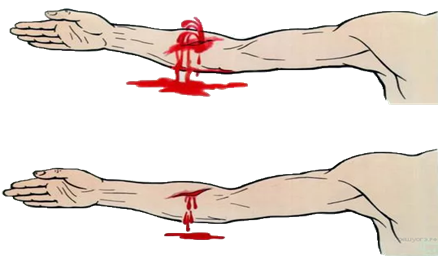 ____________________________________________________________________________________________________________________________________________________________________________________________________________________________________________________________________________________________________________________________________________________ 19. Установите соответствие между признаком и типом клеток крови, для которого он характерен. Для этого к каждому элементу первого столбца подберите позицию из второго столбца. 20. ВИРУСНЫЕ ГЕПАТИТЫВирусные гепатиты (А, В, С) – распространённые и опасные инфекционные заболевания печени. Из всех форм вирусных гепатитов гепатит А,называемый также «болезнью грязных рук», является наиболее распространённым. Он передаётся через инфицированную воду и пищу. Большинство случаев завершается спонтанным выздоровлением и не требует активного лечения.Гепатитом В заражаются в местах, где собираются лица, употребляющие инъекционные наркотики, в салонах пирсинга и татуажа, парикмахерских. Это происходит при совместном использовании колюще-режущих предметов (маникюрный набор, станки для бритья), одного шприца для введения наркотиков, от инфицированной матери ребёнку во время прохождения его через родовые пути. Это единственная форма гепатита, передающаяся половым путём, – вот почему следует предохраняться при половых контактах.Гепатитом С, имеющим высокую способность к мутациям, по статистике, чаще заражаются в тех местах, где происходит совместное употребление инъекционных наркотиков или медицинский инструментарий используется множество раз. Риск заражения при медицинских манипуляциях может сохраняться, если грубо нарушаются санитарные нормы. Половым путём гепатит С не передаётся. Гепатит С не передаётся воздушно-капельным путём (при разговоре, чихании, со слюной и проч.), при рукопожатии, объятиях, пользовании общей посудой, едой или напитками. Больные и носители вируса гепатита C не должны быть изолированы от членов семьи и общества. Не следует их ограничивать или создавать им особые условия в работе, учёбе только на основании наличия инфекции. Тем не менее лица, инфицированные вирусным гепатитом С, в России освобождаются от призыва в армию.Номер заданияКод КЭСРасшифровка КЭСПроверяемое умение⃰Тип задания⃰⃰ ⃰Уровень сложностиПримерное время выполнения задания, мин4.3Питание. Система пищеварения. Роль ферментов в пищеваренииУметь объяснять роль различных организмов в жизни человека собственной деятельности ВО Б14.2Нейро-гуморальная регуляция процессов жизнедеятельности организма. Нервная система. Рефлекс. Рефлекторная дуга. Железы внутренней секреции. ГормоныУметь определять принадлежность биологических объектов к определенной систематической группе (классификация)ВО Б14.6Транспорт веществ. Кровеносная и лимфатическая системыСравнивать биологические объекты (клетки, ткани, органы и системы органов, представителей отдельных систематических групп) и делать выводы на основе сравнения.ВО Б14.6Транспорт веществ. Кровеносная и лимфатическая системыЗнать особенности организма человека, его строения, жизнедеятельности, высшей нервной деятельности и поведенияВО Б14.11Опора и движение. Опорно-двигательный аппаратЗнать особенности организма человека, его строения, жизнедеятельности, высшей нервной деятельности и поведенияВОБ14.6Транспорт веществ. Кровеносная и лимфатическая системыЗнать особенности организма человека, его строения, жизнедеятельности, высшей нервной деятельности и поведенияВОБ14.34.6Транспорт веществ. Кровеносная и лимфатическая системыЗнать особенности организма человека, его строения, жизнедеятельности, высшей нервной деятельности и поведенияВОБ14.2Нейро-гуморальная регуляция процессов жизнедеятельности организма. Нервная система. Рефлекс. Рефлекторная дуга. Железы внутренней секреции. ГормоныЗнать/понимать особенности организма человека, его строения, жизнедеятельности, высшей нервной деятельности и поведенияВОБ14.12Органы чувств, и их роль в жизни человекаЗнать/понимать признаки биологических объектовВОБ1     10.4.9Покровы тела и их функцииЗнать/понимать сущность биологических процессовВОБ1     11.4.6Транспорт веществ. Кровеносная и лимфатическая системыЗнать особенности организма человека, его строения, жизнедеятельности, высшей нервной деятельности и поведенияВОБ112.4.8Выделение продуктов жизнедеятельности. Система выделенияЗнать особенности организма человека, его строения, жизнедеятельности, высшей нервной деятельности и поведенияВОБ1   13. 4.4Дыхание. Система дыханияЗнать/понимать особенности организма человека, его строения, жизнедеятельности, высшей нервной деятельности и поведенияВОБ1144.2Нейро-гуморальная регуляция процессов жизнедеятельности организма. Нервная система. Рефлекс. Рефлекторная дуга. Железы внутренней секреции. ГормоныЗнать/понимать особенности организма человека, его строения, жизнедеятельности, высшей нервной деятельности и поведенияВОБ1154.4Дыхание. Система дыханияУметь объяснять роль различных организмов в жизни человека и собственной деятельности; взаимосвязи организмов и окружающей средыВОБ1       16 4.3 Питание. Система пищеварения. Роль ферментов в пищеварении Уметь объяснять роль различных организмов в жизни человека и собственной деятельности)ВО Б 1      174.14Соблюдение санитарно-гигиенических норм и правил здорового образа жизни. Переливание крови. Профилактические прививки. Уход за кожей, волосами, ногтями. Укрепление здоровья: аутотренинг, закаливание, двигательная активность, сбалансированное питание, рациональная организация труда и отдыха, чистый воздух. Факторы риска: несбалансированное питание, гиподинамия, курение, употребление алкоголя и наркотиков, стресс, вредные условия труда, и др. Инфекционные заболевания: грипп, гепатит, ВИЧ-инфекция и другие инфекционные заболевания (кишечные, мочеполовые, органов дыхания). Предупреждение инфекционных заболеваний. Профилактика: отравлений, вызываемых ядовитыми растениями и грибами; заболеваний, вызываемых паразитическими животными и животными переносчиками возбудителей болезней; травматизма; ожогов; обморожений; нарушения зрения и слуха УМЕТЬ объяснять: зависимость собственного здоровья от состояния окружающей среды;ВО  Б2      18 4.6 Транспорт веществ. Кровеносная и лимфатическая системыОписывать и объяснять биологические объектыРаспознавать и описывать на рисунках(фотографиях) органы и системы органов человекаРО  П10      19 4.5Внутренняя среда организма: кровь, лимфа, тканевая жидкость. Группы крови. ИммунитетУМЕТЬ сравнивать биологические объекты (клетки, ткани, органы и системы органов, представителей отдельных систематических групп) и делать выводы на основе сравнения;ВО П2      204.14Соблюдение санитарно-гигиенических норм и правил здорового образа жизни. Переливание крови. Профилактические прививки. Уход за кожей, волосами, ногтями. Укрепление здоровья: аутотренинг, закаливание, двигательная активность, сбалансированное питание, рациональная организация труда и отдыха, чистый воздух. Факторы риска: несбалансированное питание, гиподинамия, курение, употребление алкоголя и наркотиков, стресс, вредные условия труда, и др. Инфекционные заболевания: грипп, гепатит, ВИЧ-инфекция и другие инфекционные заболевания (кишечные, мочеполовые, органов дыхания). Предупреждение инфекционных заболеваний. Профилактика: отравлений, вызываемых ядовитыми растениями и грибами; заболеваний, вызываемых паразитическими животными и животными переносчиками возбудителей болезней; травматизма; ожогов; обморожений; нарушения зрения и слухаУМЕТЬ проводить самостоятельный поиск биологической информации: находить в научно-популярном тексте необходимую биологическую информацию о живых организмах, процессах и явлениях; работать с терминами и понятиямиКО  П10ПРИЗНАКТИП КЛЕТОК КРОВИA) в зрелом состоянии отсутствует ядро1) эритроцитыБ) поглощают и переваривают чужеродные частицы    2) лейкоцитыВ) образуют антителаГ) имеют форму двояковогнутого дискаД) содержат гемоглобин Используя содержание текста «Вирусные гепатиты», ответьте на следующие вопросы.1) Что является источником заражения гепатитом А?2) Какие существуют меры профилактики гепатита В?3) Что является источником заражения гепатитом С?